Skriv ut å ta med dere på tur ut i nærmiljøet og spill turbingo……Finn flest mulig av de tingene som er bilde av på arket.Sett kryss for hver ting dere finner.       LYKKE TIL             BINGO!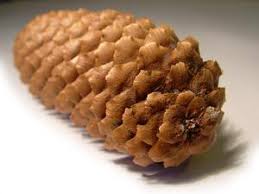 Kongle på bakken                  Sol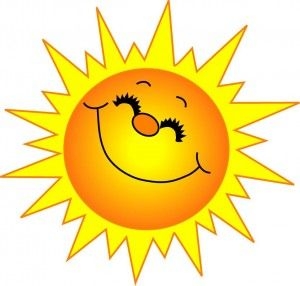 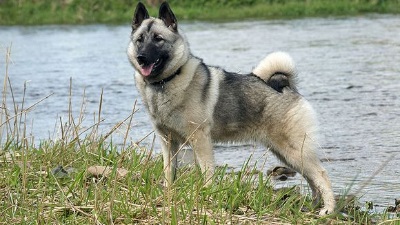 Hund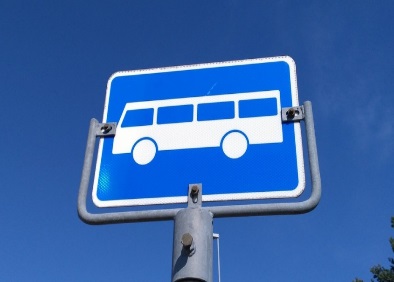 Buss skilt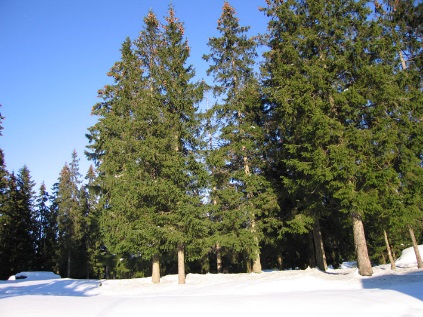 Gran tre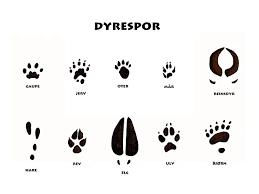 DyresporBæsj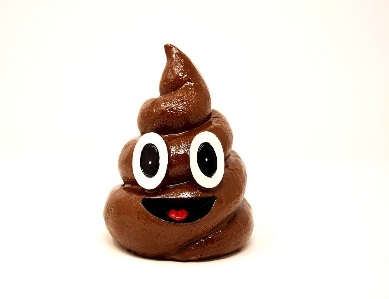 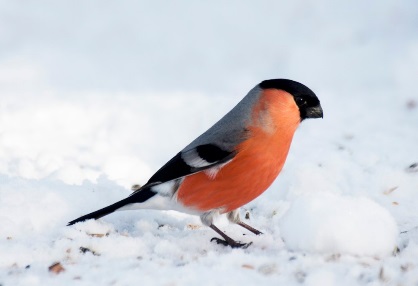                  Fugl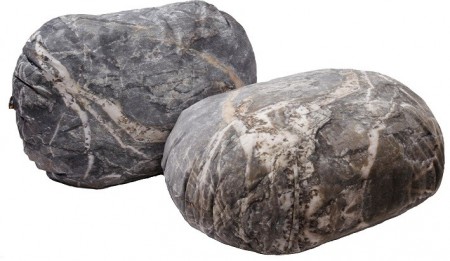 Steiner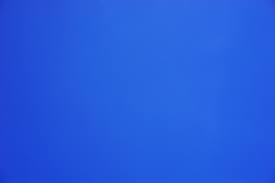 Noe BLÅTT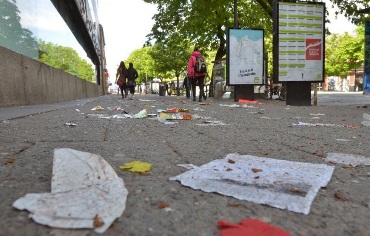 Søppel på bakken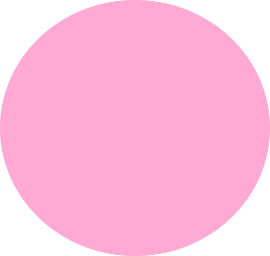 Noe rundt